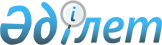 Махамбет аудандық мәслихатының кейбір шешімдерінің күші жойылды деп тану туралыАтырау облысы Махамбет аудандық мәслихатының 2018 жылғы 28 наурыздағы № 223 шешімі. Атырау облысының Әділет департаментінде 2018 жылғы 12 сәуірде № 4110 болып тіркелді
      Қазақстан Республикасының 2008 жылғы 4 желтоқсандағы Бюджет кодексінің 2 бабына және "Құқықтық актілер туралы" Қазақстан Республикасының 2016 жылғы 6 сәуірдегі Заңының 27 бабына сәйкес, аудандық мәслихат ШЕШІМ ҚАБЫЛДАДЫ:
      1. Осы шешімнің қосымшасына сәйкес Махамбет аудандық мәслихатының кейбір шешімдерінің күші жойылды деп танылсын.
      2. Осы шешімнің орындалуын бақылау "Махамбет аудандық мәслихатының аппараты" мемлекеттік мекемесіне жүктелсін (Г. Оразғалиева).
      3. Осы шешім әділет органдарында мемлекеттік тіркелген күннен бастап күшіне енеді, ол алғашқы ресми жарияланған күнінен кейін күнтізбелік он күн өткен соң қолданысқа енгізіледі. Махамбет аудандық мәслихатының күші жойылған шешімдердің тізбесі
      1. Аудандық мәслихатының 2016 жылғы 23 желтоқсандағы № 120 "2017-2019 жылдарға арналған аудандық бюджет туралы" (нормативтік құқықтық актілерді мемлекеттік тіркеу тізілімінде № 3748 тіркелген, 2017 жылғы 18 қаңтарда Қазақстан Республикасының нормативтік құқықтық актілердің эталондық бақылау банкінде жарияланған) шешімі;
      2. Аудандық мәслихатының 2017 жылғы 30 наурыздағы № 134 "Аудандық мәслихаттың 2016 жылғы 23 желтоқсандағы № 120 "2017-2019 жылдарға арналған аудандық бюджет туралы" шешіміне өзгерістер мен толықтырулар енгізу туралы" (нормативтік құқықтық актілерді мемлекеттік тіркеу тізілімінде № 3826 тіркелген, 2017 жылғы 21 сәуірде Қазақстан Республикасының нормативтік құқықтық актілердің эталондық бақылау банкінде жарияланған) шешімі;
      3. Аудандық мәслихатының 2017 жылғы 30 маусымдағы № 155 "Аудандық мәслихатының 2016 жылғы 23 желтоқсандағы № 120 "2017-2019 жылдарға арналған аудандық бюджет туралы" шешіміне өзгерістер мен толықтырулар енгізу туралы" (нормативтік құқықтық актілерді мемлекеттік тіркеу тізілімінде № 3921 тіркелген, 2017 жылғы 31 шілдеде Қазақстан Республикасының нормативтік құқықтық актілердің эталондық бақылау банкінде жарияланған) шешімі;
      4. Аудандық мәслихатының 2017 жылғы 29 қыркүйектегі № 170 "Аудандық мәслихатының 2016 жылғы 23 желтоқсандағы № 120 "2017-2019 жылдарға арналған аудандық бюджет туралы" шешіміне өзгерістер мен толықтырулар енгізу туралы" (нормативтік құқықтық актілерді мемлекеттік тіркеу тізілімінде № 3969 тіркелген, 2017 жылғы 31 қазанда Қазақстан Республикасының нормативтік құқықтық актілердің эталондық бақылау банкінде жарияланған) шешімі;
      5. Аудандық мәслихатының 2017 жылғы 14 желтоқсандағы № 190 "Аудандық мәслихатының 2016 жылғы 23 желтоқсандағы № 120 "2017-2019 жылдарға арналған аудандық бюджет туралы" шешіміне өзгерістер енгізу туралы" (нормативтік құқықтық актілерді мемлекеттік тіркеу тізілімінде № 4016 тіркелген, 2018 жылғы 4 қаңтарда Қазақстан Республикасының нормативтік құқықтық актілердің эталондық бақылау банкінде жарияланған) шешімі.
					© 2012. Қазақстан Республикасы Әділет министрлігінің «Қазақстан Республикасының Заңнама және құқықтық ақпарат институты» ШЖҚ РМК
				
      Аудандық мәслихаттың кезекті
22 -сессиясының төрағасы 

О. Өтебаев

      Аудандық мәслихат хатшысы 

М. Мырзашев
Аудандық мәслихаттың 2018 жылғы 28 наурыздағы № 223 шешіміне қосымша